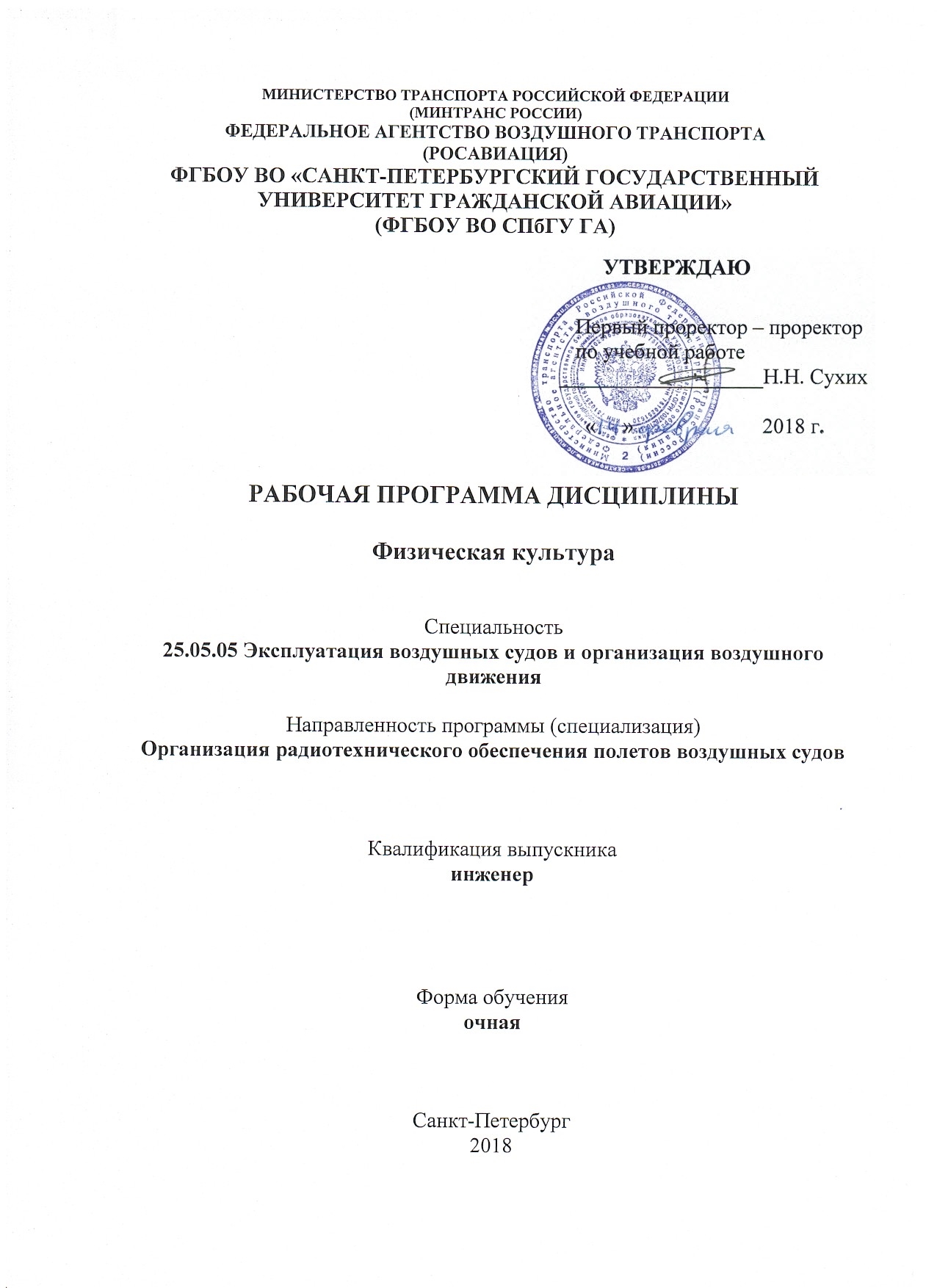 1 Цели освоения дисциплины Целью изучения дисциплины является физическое воспитание обучающихся по овладению основами самостоятельного, методически правильного использования методов физического воспитания и самовоспитания для повышения адаптационных резервов организма, укрепления здоровья, в том числе с использованием навыков самоконтроля; формирование должного уровня физической подготовленности, необходимого для освоения профессиональных умений в процессе обучения в вузе и для обеспечения полноценной социальной и профессиональной деятельности после окончания учебного заведения.Задачами освоения дисциплины являются:сформировать грамотное и устойчивое мировоззрение о физической культуре как о части общей культуры общества, понимание социальной значимости физической культуры, ее роли в гармоничном развитии личности и обеспечении эффективной профессиональной деятельности;совершенствовать практические умения и навыки, обеспечивающие сохранение и укрепление здоровья, развитие и совершенствование профессионально важных психофизических качеств, самоопределения в физической культуре;совершенствовать знание социально-биологических и педагогических основ физической культуры, установки на здоровый образ жизни;развивать у обучающихся способность направленного использования разнообразных средств физической культуры для сохранения здоровья и обеспечения профессионального долголетия;выработать привычку к систематическим занятиям физической культурой;способствовать поддержанию необходимого уровня физической подготовленности, выбору систем физических упражнений по личному предпочтению, а также выработке устойчивой мотивации к систематическим занятиям физической культурой и спортом.Дисциплина обеспечивает подготовку выпускника к эксплуатационно-технологическому виду деятельности.2 Место дисциплины в структуре ОПОП ВОДисциплина «Физическая культура» представляет собой дисциплину, относящуюся к блоку С.4 «Физическая культура».Дисциплина «Физическая культура» базируется на результатах обучения, полученных при изучении дисциплины «Физическая подготовка».Дисциплина изучается в 6 и 7 семестрах.3 Компетенции обучающегося, формируемые в результате освоения дисциплиныПроцесс освоения дисциплины направлен на формирование следующих компетенций:4 Объем дисциплины и виды учебной работыОбщая трудоемкость дисциплины составляет 2 зачетных единицы, 72 академических часа.5 Содержание дисциплины5.1 Соотнесения тем дисциплины и формируемых компетенцийСокращения в разделе «Образовательные технологии»: ВК – входной контроль, ПЗ – практическое занятие, КВ – коллективное взаимодействие, РПЗ – решение практических задач, СРС – самостоятельная работа студента; в разделе «Оценочные средства»: КН – контрольный норматив.5.2 Темы дисциплины и виды занятийСокращения: Л – лекция, ПЗ – практическое занятие, С – семинар, ЛР – лабораторная работа, СРС – самостоятельная работа студента, КР – курсовая работа.5.3 Содержание дисциплиныСодержанием дисциплины «Физическая культура» в Университете являются: специальные знания, физическая подготовленность и степень совершенства двигательных умений и навыков, высокий уровень развития жизненных сил, спортивные достижения, нравственное, эстетическое, интеллектуальное развитие студентов.Физкультурное образование по дисциплине «Физическая культура» в Университете осуществляется в следующих формах:- учебные занятия, которые являются основной формой проведения и предусмотрены в расписании занятий;- занятия в спортивных секциях Университета;- самостоятельные занятия физической культурой, спортом и туризмом;- массовые физкультурные и спортивные мероприятия во внеучебное время (спортивные праздники, массовые кроссы, спартакиады, соревнования по видам спорта).Учебные занятия проводятся в виде практических, в содержание которых включаются упражнения, приемы и действия, не требующие длительного разучивания, а также программные упражнения из ранее изученного учебного материала. Задачей практических занятий является закрепление ранее изученного материала в новых условиях (в сочетании с другими приемами и действиями).Занятия направлены на формирование практических умений и навыков, обеспечивающих сохранение и укрепление здоровья, развитие и совершенствование психофизических качеств, способствующих эффективному применению методов физического воспитания для повышения адаптационных резервов организма и укрепления здоровья, поддержания должного уровня физической подготовленности, необходимого для обеспечения социальной активности и полноценной профессиональной деятельности.Тема 1. Легкая атлетикаСовершенствование навыков бега на ровной и пересеченной местности, развитие выносливости, быстроты, ловкости. Техника бега на короткие дистанции (низкий старт, стартовый разбег, бег по дистанции, финиширование). Обучение технике бега на 60 метров, 100 метров, челночного бега 10 х . Обучение технике прыжка в длину с места. Тренировка в беге на 1, 3, . Кроссовая подготовка.В содержание занятий включаются: бег на 60, 100, 400 метров; челночный бег 10х10, 4х100 метров; 1, 3, 5 километров; специальные беговые и прыжковые упражнения; многоскоки, стретчинг-упражнения; прыжки на скакалке; прыжки в длину с места с двух ног; запрыгивания; выпрыгивания, ускоренное передвижение с преодолением препятствий, легкоатлетические эстафеты.Тема 2. Комплексные занятияЗанятия направлены на развитие координационных и скоростных способностей; формирование умений и навыков коллективных действий; воспитание психических качеств и снятие эмоционального напряжения, совершенствование навыков использования силовых и кардио-тренажеров, освоение основных методик развития силы, координационных способностей и ловкости, ознакомление с мерами безопасности на занятиях.В содержание занятий включаются: беговая подготовка (бег на 60, 100, 400 метров; челночный бег 10х10, 4х100 метров; 1, 3, 5 километров; специальные беговые и прыжковые упражнения; многоскоки), общефизические и специальные физические упражнения (для мышц рук, туловища, ног, для всех групп мышц; комплексы вольных упражнений; стретчинг-упражнения; прыжки на скакалке; прыжки в длину с места с двух ног; запрыгивания; выпрыгивания); упражнения в парах; силовые упражнения (сгибание и разгибание рук в упоре лежа, наклоны туловища вперед из положения лежа на спине, приседания, поднимание гири); спортивные и подвижные игры, упражнения на силовых тренажерах, многопролетных гимнастических снарядах (подтягивание, подъем ног, подъем переворотом из виса на перекладине), выполнение координационных упражнений на ограниченном пространстве; с помощью и без помощи партнера; с гимнастическими снарядами; с волейбольными, баскетбольными или футбольными мячами; кувырки, вращения.5.4 Практические занятия 5.5 Лабораторный практикумЛабораторный практикум учебным планом не предусмотрен.5.6 Самостоятельная работа6 Учебно-методическое и информационное обеспечение дисциплины а) основная литература:1 Германов, Г.Н. Двигательные способности и физические качества. Разделы теории физической культуры: учебное пособие для бакалавриата и магистратуры / Г. Н. Германов. — 2-е изд., пер. и доп. — М. : Издательство Юрайт, 2017. — 224 с. — (Серия : Бакалавр и магистр. Модуль.). — ISBN 978-5-534-04492-8. — Режим доступа : www.biblio-online.ru/book/807F7EDA-AEA9-4B96-85B7-0DD2A5376984, свободный (дата обращения – 14.01.2018).2 Письменский, И.А. Физическая культура: учебник для академического бакалавриата / И. А. Письменский, Ю. Н. Аллянов. — М. : Издательство Юрайт, 2017. — 493 с. — (Серия : Бакалавр. Академический курс). — ISBN 978-5-534-00329-1. — Режим доступа : www.biblio-online.ru/book/CCD19D71-F995-4A8F-B2BF-5FD786DD43BB, свободный (дата обращения – 14.01.2018).3 Физическая культура : учебник и практикум для прикладного бакалавриата / А. Б. Муллер [и др.]. — М. : Издательство Юрайт, 2017. — 424 с. — (Серия : Бакалавр. Прикладной курс). — ISBN 978-5-534-02483-8. — Режим доступа : www.biblio-online.ru/book/AE7D793C-0120-4F4B-A338-4F2F27A41C8F, свободный (дата обращения – 14.01.2018).б) дополнительная литература:4 Бегидова, Т. Основы адаптивной физической культуры : учебное пособие для вузов / Т. Бегидова. — 2-е изд., испр. и доп. — М. : Издательство Юрайт, 2017. — 188 с. — (Серия : Университеты России). — ISBN 978-5-534-04932-9. — Режим доступа : www.biblio-online.ru/book/4BFF511C-1EE5-4C2C-99BD-05495088FC97, свободный (дата обращения – 14.01.2018).5 Капилевич, Л. В. Физиология человека. Спорт : учебное пособие для прикладного бакалавриата / Л. В. Капилевич. — М. : Издательство Юрайт, 2016. — 141 с. — (Серия : Университеты России). — ISBN 978-5-9916-6534-6. — Режим доступа : www.biblio-online.ru/book/5C4075AF-1E8F-4CD1-88D6-9AC6795DDA26, свободный (дата обращения – 14.01.2018).6 Теория и методика избранного вида спорта : учебное пособие для вузов / Т. А. Завьялова [и др.] ; под ред. С. Е. Шивринской. — 2-е изд., испр. и доп. — М. : Издательство Юрайт, 2017. — 247 с. — (Серия : Университеты России). — ISBN 978-5-534-04766-0. — Режим доступа : www.biblio-online.ru/book/E1AAA76D-3A38-4A16-AADA-DADEB608ECB1, свободный (дата обращения – 14.01.2018).в) перечень ресурсов информационно-телекоммуникационной сети «Интернет»:7 ВФСК ГТО [Электронный ресурс]. – Режим доступа: https://www.gto.ru/document, свободный (дата обращения: 14.01.2018).г) программное обеспечение (лицензионное), базы данных, информационно-справочные и поисковые системы:8 Единое окно доступа к образовательным ресурсам [Электронный ресурс]. – Режим доступа: http://window.edu.ru, свободный (дата обращения – 14.01.2018).9 Электронно-библиотечная система «Юрайт» [Электронный ресурс]. – Режим доступа: https://biblio-online.ru/, свободный (дата обращения – 14.01.2018).10 Справочная система Консультант Плюс [Электронный ресурс]. – Режим доступа: http://www.consultant.ru, свободный (дата обращения – 14.01.2018).11 Электронная библиотека научных публикаций «eLIBRARY.RU» [Электронный ресурс]. − Режим доступа: https://elibrary.ru/, свободный (дата обращения – 14.01.2018).7 Материально-техническое обеспечение дисциплины Стадион с замкнутой беговой дорожкой  и футбольным полем; дистанции бега на ; многопролетные гимнастические снаряды (перекладины, брусья); спортивный зал (баскетбол, фут-зал) № 1 и спортивный зал (волейбол) № 2 с раздевалками и душевыми комнатами; тренажерный зал с комплектом силовых тренажеров; методический кабинет; гимнастические стенки; гимнастические скамьи; волейбольные, баскетбольные, футбольные мячи; гири разновесовые; гантели разновесовые; теннисный стол в комплекте с сеткой; теннисные ракетки и мячи для настольного тенниса; комплект для игры в бадминтон; волейбольные стойки в комплекте с сеткой; передвижные баскетбольные щиты с кольцами; баскетбольные щиты с кольцами; разборные футбольные ворота; гимнастические скакалки; гимнастические обручи; гимнастические коврики; гимнастическое бревно.Лицензионное программное обеспечение при проведении учебных занятий не используется.8 Образовательные и информационные технологииВходной контроль предназначен для выявления уровня освоения компетенций обучающимися, необходимых перед изучением дисциплины.При реализации дисциплины «Физическая культура» используются практические занятия и самостоятельная работа студента как виды учебной работы, наиболее полно отражающие специфику дисциплины.Практические занятия обеспечивают развитие и закрепление умений и навыков определения целей и задач физкультурного саморазвития, а также принятия наиболее эффективных решений по их реализации. Практические занятия по дисциплине проводятся в соответствии с учебно-тематическим планом в составе отдельных учебных групп. Цель практических занятий – обеспечить планомерный методически грамотный учебно-тренировочный процесс по формированию и совершенствованию физического развития обучающихся и, в результате самостоятельного изучения соответствующих разделов рекомендуемой литературы, приобретение практических навыков использования средств и методов физической культуры для обеспечения полноценной социальной и профессиональной деятельности.В процессе освоения дисциплины используются следующие активные образовательные технологии – решение практических задач, т.е. отработка упражнений и задач для практического занятия односторонним или двусторонним способами, определяющими целостное представление о содержании и методах физической подготовки, в составе групп.Для решения воспитательных и учебных задач в рамках практических занятий используются следующие интерактивные формы обучения – коллективное взаимодействие, т.е. применение поточного, игрового и соревновательного способов организации учебного занятия.Использование активных и интерактивных образовательных технологий способствует повышению интереса и мотивации учащихся, активизации мыслительной деятельности и творческого потенциала студентов, делает более эффективным усвоение материала, позволяет индивидуализировать обучение и ввести оперативную коррекцию физического развития.Самостоятельная работа обучающихся является неотъемлемой частью процесса обучения. Самостоятельная работа является специфическим педагогическим средством организации и управления самостоятельной деятельностью обучающихся в учебном процессе. Самостоятельная работа может быть представлена как средство организации самообразования и воспитания самостоятельности как личностного качества. Как явление самовоспитания и самообразования самостоятельная работа обучающихся обеспечивается комплексом профессиональных умений обучающихся, в частности умением осуществлять планирование деятельности, искать ответ на непонятное, неясное, рационально организовывать свое рабочее место и время. Самостоятельная работа приводит студента к получению нового знания, упорядочению и углублению имеющихся знаний, формированию у него навыков и умений физкультурной деятельности.9 Фонд оценочных средств для проведения текущего контроля успеваемости и промежуточной аттестации по итогам освоения дисциплиныТекущий контроль успеваемости обучающихся включает контрольные нормативы по физической подготовленности.Промежуточная аттестация по итогам освоения дисциплины проводится в виде зачета в 6 семестре и зачета с оценкой в 7 семестре с оцениванием физической подготовленности.Оценочные средства включают: контрольные нормативы для проведения входного контроля по физической подготовленности, контрольные нормативы по физической подготовленности для проведения зачета и зачета с оценкой.Физическая подготовленность обучающихся оценивается по результатам выполнения упражнений, характеризующих развитие основных физических качеств (быстроты, выносливости, гибкости, ловкости и силы).К зачету, зачету с оценкой допускаются обучающиеся, полностью выполнившие практический раздел учебной программы, т.е. выполнившие все запланированные практические контрольные упражнения и нормативы. Контрольные упражнения и нормативы по физической подготовленности обучающихся могут выполняться в условиях спортивных соревнований. Сроки и порядок выполнения контрольных требований, упражнений и нормативов определяются учебной частью университета совместно с кафедрой физической и психофизиологической подготовки на весь учебный год и доводятся до сведения обучающихся. К выполнению зачетных требований, упражнений и нормативов допускаются обучающиеся, регулярно посещавшие учебные занятия и получившие необходимую подготовку.9.1 Балльно-рейтинговая оценка текущего контроля успеваемости и знаний студентов6 семестр7 семестр9.2 Методические рекомендации по проведению процедуры оценивания знаний, умений и навыков и (или) опыта деятельности, характеризующих этапы формирования компетенцийДля оценивания знаний, умений и навыков и (или) опыта деятельности студентов используются контрольные нормативы.Минимальное значение отработки практических занятий засчитывается при условии посещения не менее 50% занятий, максимальное – при 70% и более.Программой предусмотрена сдача обучающимися зачета (зачета с оценкой) с оцениванием физической подготовленности.Оценка физической подготовленности проводится по результатам выполнения контрольных нормативов – при этом минимальное значение засчитывается при условии посещения не менее 50% занятий, максимальный – при 70% и более.9.3 Темы курсовых работ (проектов) по дисциплинеНаписание курсовых работ (проектов) учебным планом не предусмотрено.9.4 Контрольные вопросы для проведения входного контроля остаточных знаний по обеспечивающим дисциплинамВ качестве входного контроля используются контрольные нормативы по физической подготовленности, характеризующие развитие основных физических качеств (быстроты, выносливости и силы): бег на 100 метров, подтягивание на перекладине, бег на 3 (девушки) и 5 (юноши) километров.9.5 Описание показателей и критериев оценивания компетенций на различных этапах их формирования, описание шкал оценивания9.5.1 Шкала оценивания физической подготовленности для текущего контроля успеваемости и промежуточной аттестации в форме зачетаОценки результатов определяются при условии выполнения каждого из запланированных контрольных нормативов не ниже, чем на один балл.Оценки (в баллах) за выполнение контрольных нормативов суммируются и делятся на количество нормативов. По среднему баллу определяется зачетная оценка.9.5.2 Описание шкалы оценивания для текущего контроля успеваемости и промежуточной аттестации в форме зачета30 баллов – заслуживает студент, обнаруживший всестороннее, систематическое и глубокое знание учебного программного материала; глубоко усвоивший основную и дополнительную литературу, рекомендованную программой; активно работавший на практических занятиях; владеющий достаточным объемом средств и методов физического воспитания, способствующих решению задач в повседневной и профессиональной деятельности; характеризующийся умением применять их осознанно для обеспечения полноценной социальной и профессиональной деятельности; выполнивший нормы и требования ВФСК ГТО на «золотой» знак; выполнивший контрольные нормативы на оценку «отлично»; отработавший практические занятия не менее 70 %.29 баллов – заслуживает студент, обнаруживший всестороннее, систематическое знание учебного программного материала; глубоко усвоивший основную литературу и знаком с дополнительной литературой, рекомендованной программой; активно работавший на практических занятиях; владеющий достаточным объемом средств и методов физического воспитания для дальнейшего обучения, способный самостоятельно их применять для обеспечения полноценной социальной и профессиональной деятельности; выполнивший нормы и требования ВФСК ГТО на «серебряный» знак; выполнивший контрольные нормативы на оценку «отлично»; отработавший практические занятия не менее 50-69 %.28 баллов – заслуживает студент, обнаруживший полное знание учебного программного материала о существующих средствах и методах физического воспитания, способствующих решению задач в повседневной и профессиональной деятельности и применяет их осознанно, учитывая особенности ситуации; усвоивший основную литературу, рекомендованную программой; активно работавший на практических занятиях; показавший уровень знаний и умений по дисциплине, достаточный для дальнейшей учебы, способный самостоятельно их применять; выполнивший нормы и требования ВФСК ГТО на «бронзовый» знак; выполнивший контрольные нормативы на оценки «хорошо» и «отлично»; отработавший практические занятия не менее 50-69 %.27 баллов – заслуживает студент, обнаруживший достаточно полное знание учебно-программного материала о существующих средствах и методах физического воспитания, способствующих решению задач в повседневной и профессиональной деятельности; усвоивший основную литературу, рекомендованную программой; активно работавший на практических занятиях, показавший систематический характер знаний по дисциплине, достаточный для дальнейшей учебы, способный самостоятельно их применять для физического совершенствования и формирования здорового образа жизни; выполнивший контрольные нормативы на оценку «хорошо»; отработавший практические занятия не менее 50-69 %.26 баллов – заслуживает студент, обнаруживший достаточно полное знание учебно-программного материала о существующих средствах и методах физического воспитания, способствующих решению задач в повседневной и профессиональной деятельности; усвоивший основную литературу, рекомендованную программой; отличавшийся достаточной активностью на практических занятиях, показавший систематический характер знаний по дисциплине, достаточный для формирования здорового образа жизни; выполнивший контрольные нормативы на оценку «удовлетворительно»; отработавший основные практические занятия не менее 50-69 %.25 баллов – заслуживает студент, обнаруживший знание основного учебно-программного материала о существующих средствах и методах физического воспитания в объеме, необходимом для дальнейшей учебы и предстоящей работы по профессии; не отличавшийся активностью на практических занятиях; обладающий необходимыми знаниями для формирования здорового образа жизни; выполнивший контрольные нормативы с минимальным значением; отработавший основные практические занятия не менее 50-69 %.24 балла – заслуживает студент, обнаруживший знание основного учебно-программного материала о существующих средствах и методах физического воспитания в объеме, необходимом для дальнейшей учебы и предстоящей работы по профессии; не отличавшийся активностью на практических занятиях; обладающий достаточными знаниями для формирования здорового образа жизни под руководством специалиста по физической культуре; выполнивший контрольные нормативы с минимальным значением; отработавший основные практические занятия не менее 50-69 %.23 балла – заслуживает студент, обнаруживший знание основного учебно-программного материала о существующих средствах и методах физического воспитания в объеме, необходимом для дальнейшей учебы и предстоящей работы по профессии; отличавшийся пассивностью на практических занятиях; обладающий необходимыми знаниями для формирования здорового образа жизни под руководством специалиста по физической культуре; выполнивший контрольные нормативы с минимальным значением; отработавший основные практические занятия менее 50 %.22 балла – выставляется студенту, обнаружившему значительные пробелы в знаниях или отсутствие знаний по значительной части основного учебно-программного материала о существующих средствах и методах физического воспитания; не отработавшему основные практические занятия; который не может продолжить обучение или приступить к профессиональной деятельности без дополнительных занятий по соответствующей дисциплине; выполнивший контрольные нормативы с минимальным значением; отработавший основные практические занятия менее 50 %.21 балл - заслуживает студент, обнаруживший знание основного учебно-программного материала о существующих средствах и методах физического воспитания в объеме, необходимом для дальнейшей учебы и предстоящей работы по профессии; отличавшийся пассивностью на практических занятиях; усвоивший основную литературу, рекомендованную программой; обладающий необходимыми навыками для формирования здорового образа жизни под руководством специалиста по физической культуре; выполнивший контрольные нормативы с минимальным значением; отработавший основные практические занятия не менее 50-69%.20 баллов – выставляется студенту, обнаружившему значительные пробелы в знаниях или отсутствие знаний по значительной части основного учебно-программного материала о существующих средствах и методах физического воспитания; выполнивший контрольные нормативы с минимальным значением; отработавший основные практические занятия не менее 50%.Менее 20 баллов – выставляется студенту, не выполнившему вышеперечисленные требования.9.6 Типовые контрольные задания для проведения текущего контроля и промежуточной аттестации по итогам освоения дисциплиныВ качестве контрольных заданий для проведения текущего контроля и промежуточной аттестации студентов основного и подготовительного учебных отделений по итогам освоения дисциплины используются следующие контрольные нормативы по физической подготовленности:ДЕВУШКИЮНОШИ10 Методические рекомендации для обучающихся по освоению дисциплиныОрганизация работы по дисциплине «Физическая культура» осуществляется в следующих формах:- аудиторные занятия (практические занятия);- самостоятельная работа обучающегося (подготовка к практическим занятиям, зачету, индивидуальная консультация с преподавателем);- активные (решение практических задач) и интерактивные (коллективное взаимодействие) формы проведения занятий.Обучающиеся самостоятельно проводят предварительную подготовку к занятию, принимают активное и творческое участие в обсуждении теоретических вопросов.Для успешного освоения дисциплины обучающимся необходимо освоить программные физические упражнения.Основной формой организации практических занятий в университете является учебное занятие, продолжительность которого составляет 90 минут. По структуре занятие делится на три части: подготовительную, основную и заключительную.Подготовительная часть направлена на организацию занимающихся и подготовку организма к выполнению задач основной части занятия. В начале каждого занятия сообщаются цели, задачи и учебные вопросы занятия. Далее проводится разминка. Она включает строевые приемы на месте и в движении, различные виды ходьбы, бега, прыжков, общеразвивающих упражнений в движении и на месте, упражнений на внимание, выполнение упражнений в парах, повторение спортивно-технических умений. Оптимальные величины длительности разминки и длительности интервала между ее окончанием и началом работы определяются видом спортивной деятельности, степенью тренированности занимающихся, метеорологическими условиями и другими факторами. В среднем разминка должна проводиться 10-20 минут. Разминка не должна вызывать утомление.Основная часть направлена на повышение физической подготовленности, воспитания специальных качеств, которые должны способствовать увеличению аэробных возможностей, уровня выносливости и работоспособности. В этой части происходит, как правило, обучение или совершенствование технических приемов или двигательных действий, используются различные средства и методы для развития физических качеств (выносливость, сила, быстрота, ловкость, гибкость), а также подготовка к выполнению контрольных нормативов в соответствии с требованиями учебного плана, формирование организационно-методических умений и навыков самостоятельного проведения форм физического воспитания. Заканчивается основная часть игровыми упражнениями (эстафетами), подвижными или учебно-тренировочными играми.Заключительная часть направлена на постепенный переход организма от высокой нагрузки в основной части к спокойному состоянию. Используются бег, упражнения в ходьбе, в том числе и дыхательные, а также выполнение технических элементов стоя на месте (например, штрафной бросок в баскетболе), можно выполнять упражнения основной части занятия, но с пониженной интенсивностью, что обеспечивает плавный переход от состояния высокой двигательной активности к состоянию относительного покоя.Занятия в учебных отделениях отличаются требованиями к уровню освоения учебного материала, объемом и интенсивностью физической нагрузки. Допуск к занятиям осуществляется на основании результатов медицинского обследования и распределения обучающихся на группы здоровья, которые проводятся ежегодно в начале учебного года. В основную группу направляются студенты, у которых при осмотре в состоянии здоровья не было выявлено отклонений от нормы, редко болеющие острыми респираторными и другими заболеваниями.В подготовительную группу могут быть зачислены студенты, часто болеющие простудными заболеваниями, имеющие различные функциональные отклонения (состояния) после перенесенных заболеваний, с удовлетворительным уровнем физической подготовленности.В процессе прохождения дисциплины каждый обучающийся обязан: соблюдать требования безопасности на практических занятиях, соблюдать требования учебной дисциплины, выполнять указания и распоряжения руководителя занятия, систематически посещать занятия по физической культуре в дни и часы, предусмотренные учебным расписанием, повышать свою физическую подготовленность и выполнять практические требования и нормы, совершенствовать спортивное мастерство; выполнять контрольные упражнения и нормативы, сдавать зачет по физической культуре в установленные сроки; соблюдать рациональный режим учебы, отдыха и питания; регулярно заниматься гигиенической гимнастикой, самостоятельно заниматься физическими упражнениями и спортом, используя консультации преподавателя; активно участвовать в массовых оздоровительных, физкультурных и спортивных мероприятиях в учебной группе, на курсе, факультете, в вузе; проходить медицинское обследование в установленные сроки, осуществлять самоконтроль за состоянием здоровья, физического развития, за физической и спортивной подготовкой; иметь спортивный костюм и спортивную обувь, соответствующие виду занятий.В результате изучения дисциплины обучающийся должен понимать: роль физической культуры в развитии человека и подготовке специалиста; знать основы физической культуры и здорового образа жизни; владеть системой практических умений и навыков, обеспечивающих сохранение и укрепление здоровья, развитие и совершенствование психофизических способностей и качеств (с выполнением установленных нормативов по общей физической и спортивно-технической подготовке); приобрести личный опыт использования физкультурно-спортивной деятельности для повышения своих функциональных и двигательных возможностей, для достижения личных жизненных и профессиональных целей.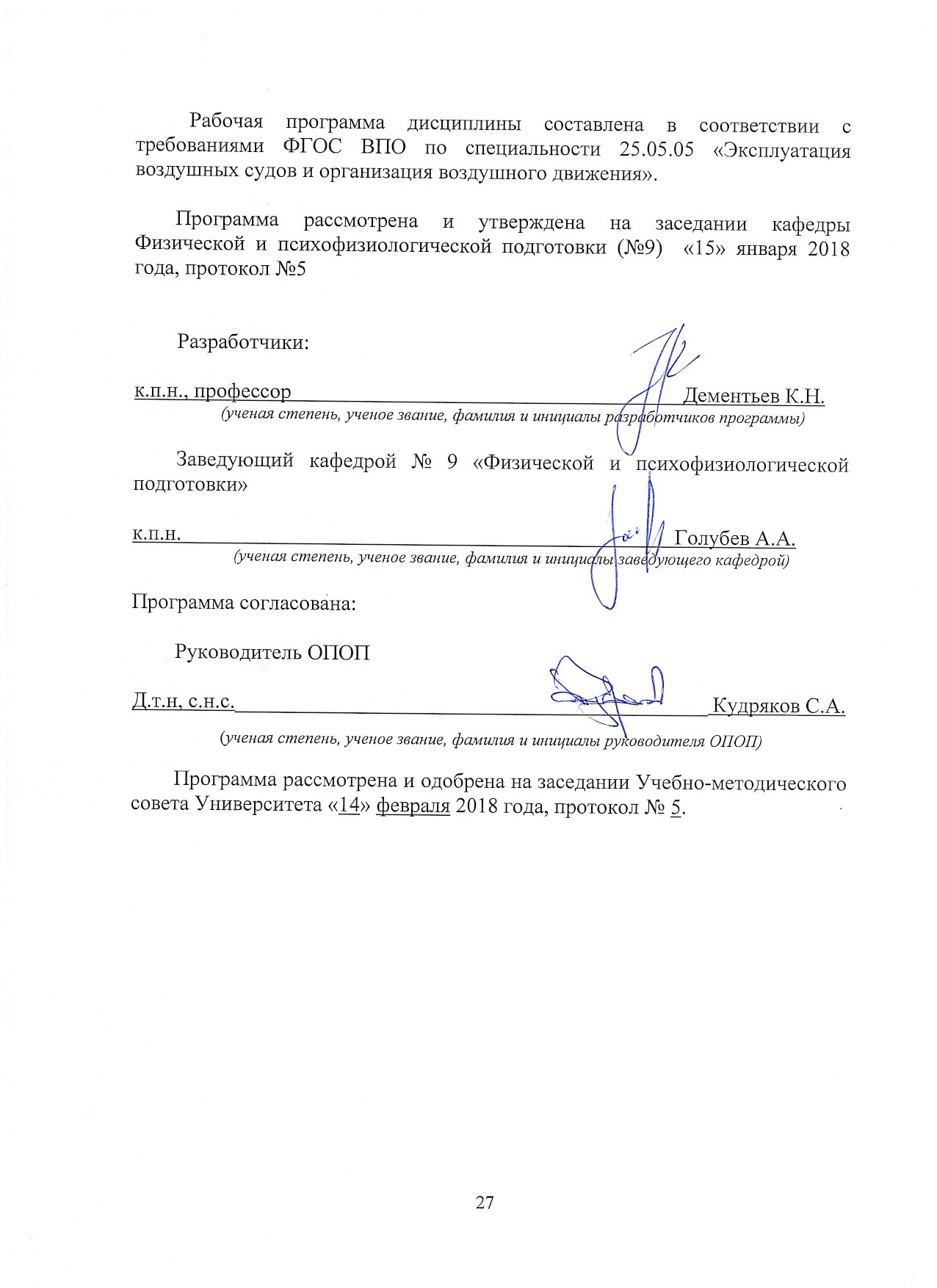 Перечень и код компетенцийПеречень планируемых результатов обучения по дисциплинеВладеть средствами самостоятельного, методически правильного использования методов физического воспитания и самовоспитания для повышения адаптационных резервов организма, укрепления здоровья, в том числе с использованием навыков самоконтроля (ОК-35)Знать:- социально-гуманитарную ценностную роль физической культуры и спорта в развитии личности и подготовке к профессиональной деятельности;- основы формирования физической культуры личности и здорового образа жизниУметь:- использовать физкультурно-спортивную деятельность для сохранения своих функциональных и двигательных возможностей для достижения личных жизненных и профессиональных целейВладеть:- методикой самостоятельных занятий и самоконтроля за состоянием своего организма;- системой самостоятельного использования практических умений и навыков, обеспечивающих сохранение и укрепление здоровья, поддержание психофизических способностей и качеств (с выполнением установленных нормативов по общей физической и спортивно-технической подготовке)Готовность к достижению должного уровня физической подготовленности, необходимого для освоения профессиональных умений в процессе обучения в вузе и для обеспечения полноценной социальной и профессиональной деятельности после окончания учебного заведения (ОК-36)Знать:- принципы формирования физической культуры личности и здорового образа жизниУметь:- использовать физкультурно-спортивную деятельность для сохранения своих функциональных и двигательных возможностей для достижения личных жизненных и профессиональных целейВладеть:- методикой самостоятельных занятий и самоконтроля за состоянием своего организма для достижения должного уровня физической подготовленности;- системой практических умений и навыков, необходимых для освоения профессиональных умений в процессе обучения в вузе и для обеспечения полноценной социальной и профессиональной деятельности после окончания учебного заведенияНаименование Всего часовСеместрСеместрНаименование Всего часов67Общая трудоемкость дисциплины 723636Контактная работа:32,818,314,5лекции --практические занятия 321814семинары --лабораторные работы --курсовой проект (работа)Самостоятельная работа студента 22913Промежуточная аттестация 1899контактная работа0,80,30,5самостоятельная работа по подготовке к зачету в 6 семестре и зачету с оценкой в 7 семестре17,28,78,5Темы дисциплины Количество часовКомпетенцииКомпетенцииОбразовательные технологииОценочные средстваТемы дисциплины Количество часовОК-35ОК-36Образовательные технологииОценочные средства6 семестр6 семестр6 семестр6 семестр6 семестр6 семестрТема 1. Легкая атлетика 14++ВК, ПЗ, КВ, РПЗ, СРСКНТема 2. Комплексные занятия13++ПЗ, КВ, РПЗ, СРСКНИтого за 6 семестр27Промежуточная аттестация9Всего за 6 семестр367 семестр7 семестр7 семестр7 семестр7 семестр7 семестрТема 2. Комплексные занятия12++ПЗ, КВ, РПЗ, СРСКНТема 1. Легкая атлетика15++ПЗ, КВ, РПЗ, СРСКНИтого за 7 семестр27Промежуточная аттестация 9Всего за 7 семестр36Всего по дисциплине 32Наименование темы дисциплины ЛПЗСЛРСРСКРВсего часов6 семестр6 семестр6 семестр6 семестр6 семестр6 семестр6 семестр6 семестрТема 1. Легкая атлетика -10--2-12Тема 2. Комплексные занятия-8--7-15Итого за 6 семестр-18--9-27Промежуточная аттестацияПромежуточная аттестацияПромежуточная аттестацияПромежуточная аттестацияПромежуточная аттестацияПромежуточная аттестацияПромежуточная аттестация9Всего за 6 семестрВсего за 6 семестрВсего за 6 семестрВсего за 6 семестрВсего за 6 семестрВсего за 6 семестрВсего за 6 семестр367 семестр7 семестр7 семестр7 семестр7 семестр7 семестр7 семестр7 семестрТема 2. Комплексные занятия-8--6-14Тема 1. Легкая атлетика-6--7-13Итого за 7 семестр-14--13-27Промежуточная аттестацияПромежуточная аттестацияПромежуточная аттестацияПромежуточная аттестацияПромежуточная аттестацияПромежуточная аттестацияПромежуточная аттестация9Всего за 7 семестрВсего за 7 семестрВсего за 7 семестрВсего за 7 семестрВсего за 7 семестрВсего за 7 семестрВсего за 7 семестр36Всего по дисциплинеВсего по дисциплинеВсего по дисциплинеВсего по дисциплинеВсего по дисциплинеВсего по дисциплинеВсего по дисциплине72Номер темы дисциплины Тематика практических занятийТрудо-емкость(часы)6 семестр6 семестр6 семестр1Практическое занятие 1. Совершенствование техники бега на средние дистанции; прыжка в длину с места. Тренировка в беге на средние дистанции. Специальные беговые и прыжковые упражнения.21Практическое занятие 2. Совершенствование техники бега на короткие дистанции; прыжка в длину с места. Тренировка прыжка в длину с места. Специальные беговые и прыжковые упражнения. Кроссовая подготовка.21Практическое занятие 3. Совершенствование техники челночного бега; прыжка в длину с места. Специальные беговые и прыжковые упражнения. Тренировка в беге на средние дистанции.21Практическое занятие 4. Совершенствование техники бега на короткие дистанции; прыжка в длину с места. Специальные беговые и прыжковые упражнения. 21Практическое занятие 5. Совершенствование техники бега на короткие дистанции; прыжка в длину с места. Специальные беговые и прыжковые упражнения. Выполнение контрольных нормативов. Тренировка в беге на средние дистанции.22Практическое занятие 6. Тренировка в беге на короткие и средние дистанции, специальные беговые и прыжковые упражнения, силовые упражнения. Выполнение контрольных нормативов. Спортивные и подвижные игры. Комплексы общеразвивающих и специальных физических упражнений.22Практическое занятие 7. Тренировка челночного бега, специальные беговые и прыжковые упражнения, силовые упражнения. Выполнение контрольных нормативов. Комплексы общеразвивающих и специальных физических упражнений.22Практическое занятие 8. Специальные координационные упражнения, силовые упражнения. Комплексы общеразвивающих и специальных физических упражнений.22Практическое занятие 9. Специальные координационные упражнения, силовые упражнения. Выполнение контрольных нормативов. Комплексы общеразвивающих и специальных физических упражнений.2Итого за семестрИтого за семестр187 семестр7 семестр7 семестр2Практическое занятие 1. Тренировка в беге на короткие и средние дистанции, специальные беговые и прыжковые упражнения, силовые упражнения. Спортивные и подвижные игры. Комплексы общеразвивающих и специальных физических упражнений.22Практическое занятие 2. Тренировка челночного бега, специальные беговые и прыжковые упражнения, силовые упражнения. Выполнение контрольных нормативов. Комплексы общеразвивающих и специальных физических упражнений.22Практическое занятие 3. Специальные координационные упражнения, силовые упражнения. Выполнение контрольных нормативов. Комплексы общеразвивающих и специальных физических упражнений.22Практическое занятие 4. Тренировка в беге на короткие и средние дистанции, специальные беговые и прыжковые упражнения, силовые упражнения. Выполнение контрольных нормативов. Спортивные и подвижные игры. Комплексы общеразвивающих и специальных физических упражнений.21Практическое занятие 5. Совершенствование техники бега на средние дистанции; прыжка в длину с места. Тренировка в беге на средние дистанции. Специальные беговые и прыжковые упражнения.21Практическое занятие 6. Совершенствование техники бега на короткие дистанции; прыжка в длину с места. Тренировка прыжка в длину с места. Специальные беговые и прыжковые упражнения. Выполнение контрольных нормативов.21Практическое занятие 7. Совершенствование техники бега на короткие дистанции; прыжка в длину с места. Тренировка прыжка в длину с места. Специальные беговые и прыжковые упражнения. Выполнение контрольных нормативов.2Итого за семестрИтого за семестр14Итого по дисциплине Итого по дисциплине 32Номер темы дисциплины Виды самостоятельной работыТрудо-емкость(часы)1Подготовка к сдаче контрольных нормативов [1 – 11]92Подготовка к сдаче контрольных нормативов [1 – 11]13Итого по дисциплине Итого по дисциплине 22Тема/вид учебных занятий (оценочных заданий), позволяющих обучающемуся продемонстрировать достигнутый уровень сформированности компетенцийКоличество баллов Количество баллов Срок контроля (порядковый номер недели с начала семестра)При-меча-ниеТема/вид учебных занятий (оценочных заданий), позволяющих обучающемуся продемонстрировать достигнутый уровень сформированности компетенциймини-мальное значениемакси-мальное значениеСрок контроля (порядковый номер недели с начала семестра)При-меча-ниеКонтактная работаТема 1. Легкая атлетика. Практическое занятие 1-520301-9Тема 2. Комплексные занятия. Практическое занятие 6-9203010-18Контрольное выполнение нормативов по физической подготовленности 5101-18Самостоятельная работа студентаИтого по обязательным видам занятий4570Зачет1530Итого по дисциплине60100Премиальные виды деятельности(для учета при определении рейтинга)Научные публикации по темам дисциплины 318Участие в научных конференциях по темам дисциплины318Выступление в составе сборной команды Университета по виду спорта418Выполнение норм и требований ВФСК ГТО1018Итого дополнительно премиальных баллов20Всего по дисциплине (для рейтинга)120Перевод баллов балльно-рейтинговой системы в оценку по«академической» шкалеПеревод баллов балльно-рейтинговой системы в оценку по«академической» шкалеПеревод баллов балльно-рейтинговой системы в оценку по«академической» шкалеПеревод баллов балльно-рейтинговой системы в оценку по«академической» шкалеПеревод баллов балльно-рейтинговой системы в оценку по«академической» шкалеКоличество баллов по БРСОценкаОценкаОценкаОценка60 и более«зачтено»«зачтено»«зачтено»«зачтено»менее 60«не зачтено»«не зачтено»«не зачтено»«не зачтено»Тема/вид учебных занятий (оценочных заданий), позволяющих обучающемуся продемонстрировать достигнутый уровень сформированности компетенцийКоличество баллов Количество баллов Срок контроля (порядковый номер недели с начала семестра)При-меча-ниеТема/вид учебных занятий (оценочных заданий), позволяющих обучающемуся продемонстрировать достигнутый уровень сформированности компетенциймини-мальное значениемакси-мальное значениеСрок контроля (порядковый номер недели с начала семестра)При-меча-ниеКонтактная работаТема 2. Комплексные занятия. Практическое занятие 1-420301-9Тема 1. Легкая атлетика. Практическое занятие 5-7203010-14Контрольное выполнение нормативов по физической подготовленности 5101-14Самостоятельная работа студентаИтого по обязательным видам занятий4570Зачет с оценкой1530Итого по дисциплине60100Премиальные виды деятельности(для учета при определении рейтинга)Научные публикации по темам дисциплины 314Участие в научных конференциях по темам дисциплины314Выступление в составе сборной команды Университета по виду спорта414Выполнение норм и требований ВФСК ГТО1014Итого дополнительно премиальных баллов20Всего по дисциплине (для рейтинга)120Перевод баллов балльно-рейтинговой системы в оценку по«академической» шкалеПеревод баллов балльно-рейтинговой системы в оценку по«академической» шкалеПеревод баллов балльно-рейтинговой системы в оценку по«академической» шкалеПеревод баллов балльно-рейтинговой системы в оценку по«академической» шкалеПеревод баллов балльно-рейтинговой системы в оценку по«академической» шкалеКоличество баллов по БРСОценкаОценкаОценкаОценка90 и более5 – «отлично»5 – «отлично»5 – «отлично»5 – «отлично»70-894 – «хорошо»4 – «хорошо»4 – «хорошо»4 – «хорошо»60-693 – «удовлетворительно»3 – «удовлетворительно»3 – «удовлетворительно»3 – «удовлетворительно»менее 602 – «неудовлетворительно»2 – «неудовлетворительно»2 – «неудовлетворительно»2 – «неудовлетворительно»Критерии оценивания компетенцийЭтапы формированияПоказатели оценивания компетенцийВладеть средствами самостоятельного, методически правильного использования методов физического воспитания и самовоспитания для повышения адаптационных резервов организма, укрепления здоровья, в том числе с использованием навыков самоконтроля (ОК-35)Владеть средствами самостоятельного, методически правильного использования методов физического воспитания и самовоспитания для повышения адаптационных резервов организма, укрепления здоровья, в том числе с использованием навыков самоконтроля (ОК-35)Владеть средствами самостоятельного, методически правильного использования методов физического воспитания и самовоспитания для повышения адаптационных резервов организма, укрепления здоровья, в том числе с использованием навыков самоконтроля (ОК-35)Знать:- социально-гуманитарную ценностную роль физического воспитания в развитии личности;- принципы формирования физической культуры личности и здорового образа жизниЭтап 1. Формирование базы двигательных способностей и специальных знанийуровень знаний теории физической культуры и спорта, здорового образа жизниЗнать:- социально-гуманитарную ценностную роль физического воспитания в развитии личности;- принципы формирования физической культуры личности и здорового образа жизниЭтап 1. Формирование базы двигательных способностей и специальных знанийстепень теоретического освоения содержанием средств и методов физического воспитания, способствующих развитию личности и подготовке к профессиональной деятельностиЗнать:- социально-гуманитарную ценностную роль физического воспитания в развитии личности;- принципы формирования физической культуры личности и здорового образа жизниЭтап 1. Формирование базы двигательных способностей и специальных знанийуровень изученности основ методики организации и проведения занятий физической культурой и спортомЗнать:- социально-гуманитарную ценностную роль физического воспитания в развитии личности;- принципы формирования физической культуры личности и здорового образа жизниЭтап 2.Формирование навыков практического использования средств и методов физической культурызнает основы жизнедеятельности и двигательной активности человекаЗнать:- социально-гуманитарную ценностную роль физического воспитания в развитии личности;- принципы формирования физической культуры личности и здорового образа жизниЭтап 2.Формирование навыков практического использования средств и методов физической культурызнает основы здорового образа жизни, требования безопасности и меры предупреждения травматизма на занятиях по физической подготовкеЗнать:- социально-гуманитарную ценностную роль физического воспитания в развитии личности;- принципы формирования физической культуры личности и здорового образа жизниЭтап 2.Формирование навыков практического использования средств и методов физической культурыизучил методику самостоятельной физической тренировкиЗнать:- социально-гуманитарную ценностную роль физического воспитания в развитии личности;- принципы формирования физической культуры личности и здорового образа жизниЭтап 3.Проверка усвоения материалаиспользует методы и средства физической культуры для обеспечения полноценной социальной и профессиональной деятельностиУметь:- использовать физкультурно-спортивную деятельность для повышения своих функциональных и двигательных возможностей, направленных на достижение личных жизненных целейЭтап 1. Формирование базы двигательных способностей и специальных знанийспособен выполнять комплексы физических упражнений оздоровительной и восстановительной гимнастикиУметь:- использовать физкультурно-спортивную деятельность для повышения своих функциональных и двигательных возможностей, направленных на достижение личных жизненных целейЭтап 1. Формирование базы двигательных способностей и специальных знанийспособен самостоятельно организовать свою физкультурно-спортивную деятельностьУметь:- использовать физкультурно-спортивную деятельность для повышения своих функциональных и двигательных возможностей, направленных на достижение личных жизненных целейЭтап 2.Формирование навыков практического использования средств и методов физической культурыметодически грамотно применяет средства и методы физической культуры для поддержания должного уровня физической подготовленностиУметь:- использовать физкультурно-спортивную деятельность для повышения своих функциональных и двигательных возможностей, направленных на достижение личных жизненных целейЭтап 2.Формирование навыков практического использования средств и методов физической культурыразрабатывает варианты ее решенияУметь:- использовать физкультурно-спортивную деятельность для повышения своих функциональных и двигательных возможностей, направленных на достижение личных жизненных целейЭтап 3.Проверка усвоения материалавыполняет программные упражненияВладеть:- основами методики самостоятельных занятий и самоконтроля за состоянием своего организма;- системой практических умений и навыков, обеспечивающих сохранение и укрепление здоровья, развитие и совершенствование психофизических способностей и качеств (с выполнением установленных нормативов по общей физической и спортивно-технической подготовке)Этап 1. Формирование базы двигательных способностей и специальных знанийиспользует изученные методики для поддержания адаптационных резервов организма и укрепления здоровья, поддержания должного уровня физической подготовленностиВладеть:- основами методики самостоятельных занятий и самоконтроля за состоянием своего организма;- системой практических умений и навыков, обеспечивающих сохранение и укрепление здоровья, развитие и совершенствование психофизических способностей и качеств (с выполнением установленных нормативов по общей физической и спортивно-технической подготовке)Этап 2.Формирование навыков практического использования средств и методов физической культурысамостоятельно применяет методы и средства физической культуры для обеспечения полноценной социальной и профессиональной деятельностиВладеть:- основами методики самостоятельных занятий и самоконтроля за состоянием своего организма;- системой практических умений и навыков, обеспечивающих сохранение и укрепление здоровья, развитие и совершенствование психофизических способностей и качеств (с выполнением установленных нормативов по общей физической и спортивно-технической подготовке)Этап 3.Проверка усвоения материалауспешное прохождение зачета, зачета с оценкойГотовность к достижению должного уровня физической подготовленности, необходимого для освоения профессиональных умений в процессе обучения в вузе и для обеспечения полноценной социальной и профессиональной деятельности после окончания учебного заведения (ОК-36)Готовность к достижению должного уровня физической подготовленности, необходимого для освоения профессиональных умений в процессе обучения в вузе и для обеспечения полноценной социальной и профессиональной деятельности после окончания учебного заведения (ОК-36)Готовность к достижению должного уровня физической подготовленности, необходимого для освоения профессиональных умений в процессе обучения в вузе и для обеспечения полноценной социальной и профессиональной деятельности после окончания учебного заведения (ОК-36)Знать:- социально-гуманитарную ценностную роль физического воспитания в развитии личности и подготовке к профессиональной деятельности;- основы формирования физической культуры личности и здорового образа жизниЭтап 1. Формирование базы двигательных способностей и специальных знанийознакомление с основными понятиями физической культуры и спортаЗнать:- социально-гуманитарную ценностную роль физического воспитания в развитии личности и подготовке к профессиональной деятельности;- основы формирования физической культуры личности и здорового образа жизниЭтап 1. Формирование базы двигательных способностей и специальных знанийознакомление с содержанием средств физического воспитания, способствующих решению в профессиональной деятельностиЗнать:- социально-гуманитарную ценностную роль физического воспитания в развитии личности и подготовке к профессиональной деятельности;- основы формирования физической культуры личности и здорового образа жизниЭтап 2.Формирование навыков практического использования средств и методов физической культурыознакомление с основами методики организации занятий физической культуройЗнать:- социально-гуманитарную ценностную роль физического воспитания в развитии личности и подготовке к профессиональной деятельности;- основы формирования физической культуры личности и здорового образа жизниЭтап 3.Проверка усвоения материаласпособность применять изученные методики с помощью специалиста по физической культуре Уметь:- использовать физкультурно-спортивную деятельность для повышения своих функциональных и двигательных возможностей по достижению личных жизненных и профессиональных целейЭтап 1. Формирование базы двигательных способностей и специальных знанийспособен выполнять комплексы физических упражнений Уметь:- использовать физкультурно-спортивную деятельность для повышения своих функциональных и двигательных возможностей по достижению личных жизненных и профессиональных целейЭтап 2.Формирование навыков практического использования средств и методов физической культурыознакомление с методиками организации и проведения занятий физической культуройУметь:- использовать физкультурно-спортивную деятельность для повышения своих функциональных и двигательных возможностей по достижению личных жизненных и профессиональных целейЭтап 3.Проверка усвоения материаламетодически грамотно применяет средства и методы физической культуры для повышения необходимого уровня физической подготовленностиВладеть:основами системы практических умений и навыков, обеспечивающих сохранение и укрепление здоровья, развитие и освоение профессиональных умений в процессе обучения в вузе и для обеспечения полноценной социальной и профессиональной деятельности после окончания учебного заведенияЭтап 1. Формирование базы двигательных способностей и специальных знанийиспользует изученные методики для повышения адаптационных резервов организма и укрепления здоровья, необходимого уровня физической подготовленностиВладеть:основами системы практических умений и навыков, обеспечивающих сохранение и укрепление здоровья, развитие и освоение профессиональных умений в процессе обучения в вузе и для обеспечения полноценной социальной и профессиональной деятельности после окончания учебного заведенияЭтап 2.Формирование навыков практического использования средств и методов физической культурыспособность применять изученные методики с помощью специалиста по физической культуреВладеть:основами системы практических умений и навыков, обеспечивающих сохранение и укрепление здоровья, развитие и освоение профессиональных умений в процессе обучения в вузе и для обеспечения полноценной социальной и профессиональной деятельности после окончания учебного заведенияЭтап 3.Проверка усвоения материалауспешное прохождение зачета, зачета с оценкойкурс5 баллов6 баллов7 баллов8 баллов9 баллов10 балловкурс«удовлетворительно»«удовлетворительно»«хорошо»«хорошо»«отлично»«отлично»33,0-3,53,63,73,83,94,043,5-4,04,14,24,34,44,5№физическиекачестваконтрольные нормативыединицыизмерениябаллыбаллыбаллыбаллыбаллы№физическиекачестваконтрольные нормативыединицыизмерения543211.быстротабег на сек.15,716,017,017,918,42.выносливостьбег на мин., сек.10.1510.5011.1511.5012.153.выносливостьбег на мин., сек.19.0020.1521.0022.0022.304.ловкостьпрыжок в длину с местасм1901801701601505.силаподтягивание в висе лежа на наклонной перекладине на высоте 110 смколичество раз201610646.силаприседания на одной ноге с опорой о стенкуправ./лев.12/1210/108/86/64/47.силовая выносливостьудержание ног, согнутых в коленях, на уровне груди в висе на гимнастической стенкесек.201510758.скоростная выносливостьпрыжки со скакалкойколичество раз за 1 мин.1401301201101009.силовая выносливостьнаклоны туловища вперед из положения лежа на спине, руки за головой, ноги закрепленыколичество разза 1 мин.5040302010№физическиекачестваконтрольные нормативыединицыизмерениябаллыбаллыбаллыбаллыбаллы№физическиекачестваконтрольные нормативыединицыизмерения543211.быстротабег на сек.13,213,614,014,314,62.выносливостьбег на мин., сек.12.0012.3513.0013.5014.303.выносливостьбег на мин., сек.21.3022.3023.3024.5025.404.ловкостьпрыжок в длину с местасм2502402302232155.силаподтягивание в висе на перекладинеколичество раз15129756.силаподнимание ног в висе на перекладинеколичество раз1075327.силаподъем переворотом из виса на перекладинеколичество раз853218.силасгибание и разгибание рук в упоре на брусьяхколичество раз1512975